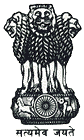 Statement by India at the Universal Periodic Review (UPR) Working Group 36th Session (02-13 November 2020): 3rd UPR of Bulgaria - Interactive Dialogue, delivered by Shri Pawan Badhe, First Secretary, Permanent Mission of India [Geneva, 06 November 2020]Madam President,India welcomes the delegation of Bulgaria and thanks the delegation for presenting its National Report.2.       India notes the National Action plan for promotion of equality between men and women aimed at promoting gender equality in Bulgaria and the proposed measures there in especially for unemployed women. 3.    India recommends Bulgaria to strengthen efforts to prevent crimes against children and protection of the rights of children. 4.       India wishes the delegation of Bulgaria all the best for its review.Thank you, Madam President.***